Ferdinand I. 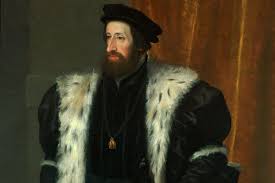 (1526-1564)-rakouská větev Habsburků-slíbil, že splní a uchová privilegia stavů-bratr Karel byl římský císař a španělský král-získal uherskou korunu-válčil s Turky-na válku potřeboval více peněz- zvyšoval daně- to způsobilo odpor šlechty a měst-příchod jezuitů-obnovil pražské arcibiskupstvíProblém: Náboženské konflikty(Čechy- nekatolíci)Politické –centralismus. Úřady ve VídniOmezování práv měst a šlechty – posílen absolutismusNárůst daníGermanizace- poněmčováníMaxmilián II.  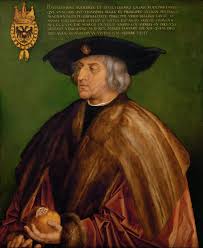 -otec Rudolfa II.-sympatizoval s nekatolíky, navenek katolík-schválil Českou konfesi-náboženský program, náboženská snášenlivost, slíbeno jen ústně!Rudolf II. 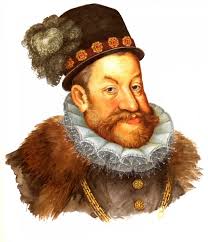 - 1611)Uherský, římský král , nakonec i římskoněmecký císařPodivín, duševní problémyjediný habsburský panovník, který přesídlil z Vídně do Prahy – zde Rudolfovy sbírkypodporoval rozvoj vědy a umění, alchymie, astrologieastronomové Tycho de Brahe a Johannes Keplerválky s Turky-r. 1609 vydán tzv. Rudolfův majestát = dohoda o náboženské svobodě, potvrzení České konfeseRudolf ho vydal pod nátlakem českých stavů- ty podpořil Rudolfův bratr Matyáš, Rudolf se musel vzdát koruny v Uhrách, v Rakousích a na Moravě ve prospěch bratra  Matyáše- zde králem (zůstaly mu Čechy)Matyáš 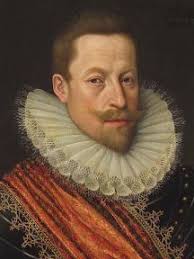  (1611 - 1619)přesídlil zpět do Vídně, do Prahy dosadil královské úředníky (tzv. místodržící)neměl dědiceFerdinand II. 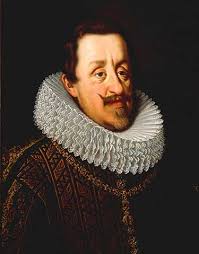 -od roku 1617 českým králem, nekatolíci protestovaliČeské stavovské povstánír. 1618 české stavy zaslaly králi Matyášovi stížnost na porušování Rudolfova majestátu (= dohoda o náboženských svobodách)  , ten jí odmítl                                                                   23. května 1618 se v Praze sešla nekatolická šlechta, vtrhli na Pražský hrad – královské místodržící svrhli z oken = 3. pražská defenestrace = začátek českého stavovského povstání                                                                                                                        1619  Matyáš zemřel, Ferdinand II. – byl sesazen českými stavy a ti si  zvolili králem Fridricha Falckého(nekatolík)                                                                                               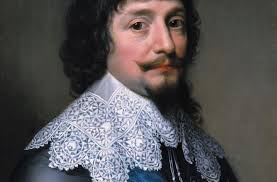   vládl - jen ,jednu zimu' - proto se mu říká "zimní král"               -  Ferdinand s velkou armádou vtrhnul do Čech, české vojsko zatlačil až k Praze8. listopadu 1620 bitva na Bílé hoře - česká armáda poražena, Fridrich Falcký utekl z Čech, české stavovské povstání bylo poraženoFerdinand II. (1620-1637)Potrestal vůdce povstání21. června 1621 poprava na Staroměstském náměstí 27 českých pánů, účastníků povstánípotlačení povstání vyvolalo vlnu emigrace: ze země odešla řada nekatolíků - byl zabaven jejich majetek, přidělen katolíkům – jejich moc sílí ( Jan Amos Komenský)Obnovené zřízení zemské 1627Potvrzení vítězství Habsburků, dědičný titul, absolutismuOmezena moc stavůZrovnoprávnění češtiny s němčinouUzákoněno jednotné náboženství- katolictví